Прадмет: матэматыкаКлас: 1Тэма: (раздзел) Адназначныя лікіУрок № 38: Тэма ўрока: Састаў ліку 8Матэматыка: вучэбны дапаможнік для  1 класа ўстаноў агульнай сярэдняй адукацыі з беларускай мовай навучання. 1 частка. //Г.Л.Мураўёва., М.А.Урбан. – Мінск: НІА, 2019.Матэматыка: рабочы сшытак:  вучэбны дапаможнік для  1 класа ўстаноў агульнай сярэдняй адукацыі з беларускай мовай навучання. 1 частка. //Г.Л.Мураўёва., М.А.Урбан., С.В.Гадзаава., С.А.Капылова.  – Мінск: НІА, 2019.У 2021/2022 навучальным годзе год зацвярджэння (выдання) вучэбнай праграмы 2017.Мэта: плануецца, што ў канцы ўрока вучні будуць ведаць састаў ліку 7.Задачы:Пазнаёміць вучняў з саставам ліку 8;вучыць выконваць складанне і адніманне лікаў на практычнай аснове;працягваць работу па фарміраванню ўмення рашаць задачы, якія раскрываюць сэнс дзеянняў складання і аднімання;развіваць вусныя вылічальныя навыкі, лагічнае мысленне;садзейнічаць выхаванню самастойнасці ў меркаваннях.Матэматыка.  1 клас: самастойныя і кантрольныя работы:  варыянт-1; /Г.Л.Мураўёва., М.А.Урбан., С.В.Гадзаава., С.А.Капылова.  – Мінск: Аверсэв, 2020. – 78 с. : іл.Абсталяванне: набор геаметрычных фігур; карткі з лікамі і знакамі;  наглядны матэрыял. Ход урокаІ Арганізацыйны момант.Так, маленькія мае, маўчок – Пачынаецца ўрок!ІІ Актуалізацыя ведаў і навыкаў навучэнцаў.Гульнявое заданне “Знайдзі сваё месца”.1    2    8    3    4    5    6    7    9    10Які лік “заблудзіўся”?Пастаўце яго на сваё месца. (вучні выконваюць заданне ў парах на парце.)Характарыстыка ліку 8.Вусны лік1)Гульня “Рабі хутка і правільна!Заданне выконваюць вучні каля дошкі. Астатнія вучні з дапамогай сігнальных картак правяраюць заданне. (“Светлафор” – картка з зялёнай стараной – правільна, з чырвонай – няправільна.)4 + 2          5 + 2          3 + 25 – 3          4 – 4          3 –  1 6 + 1          5 – 2          4 + 37 – 4          3 + 3          7 – 2 2)Параўнанне лікаў 6 і 8 на практычнай аснове.На колькі 5 менш за 8? На калькі 8 больш за 5?Што трэба зрабіць, каб кругоў і трохвугольнікаў стала аднолькава?3)Вершаваная задача.Мы – вялікая сям’я.Самы маленькі – гэта я.Адразу нас не палічыць,Маша ёсць і Ваня ёсць,Юра, Шура, Паша, СашаІ Наташа ў нас ёсць.Мы па вуліцы ідзем –Усе гавораць – дзіцячы дом.Палічыце вы хутчэй.Колькі нас ў сям’і дзяцей. (8.) - Як завуць дзяцей у гэтай сям’і. (Настаўнік на дошцы прымацоўвае карткі з імёнамі дзяцей.) - З якой літары напісаны гэтыя словы? Чаму? -  Якое імя можа быць у самага маленькага члена сям’і? (Вучні прапаноўваюць свае варыянты імён.) - Колькі хлопчыкаў, дзяўчынак?  - Каго больш, менш? На колькі?4)Запаўненне пустых клетачак.- Дамалюйце столькі кропачак, каб разам іх стала 8. (Заданне выконваецца на картках.)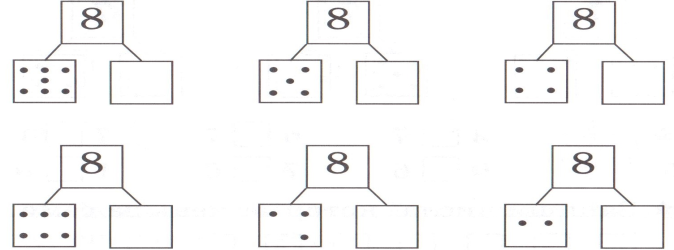 Колькі трэба дабавіць да 7 (5, 4, 6, 3, 2), каб атрымаць 8?Якія прыклады можна саставіць да гэтага задання? (7 + 1 = 8, 5 + 3 = 8, 4 + 4 = 8 і г.д.)Настаўнік: Тэма нашага ўрока  - Састаў ліку 8. Сёння на ўроку мы пазнаёмімся з саставам ліку 8, будзем вучыцца параўноўваць лікі ў межах васьмі, рашаць простыя задачы.ІІІ Засваенне новых ведаў.Работа з вучэбным дапаможнікам (с.76)Тлумачэнне адбываецца з апорай на малюнак. Вучні называюць лікі з якіх можа быць састаўлены лік 8.С. 22, № 2Матэматыка, самастойныя і кантрольныя работы, варыянт-1(Г.Л. Мураўёва, М.А.Урбан, С.В.Гадзаава, С.А.Капылова)Вучні складаюць прыклады да прапанаваных схем.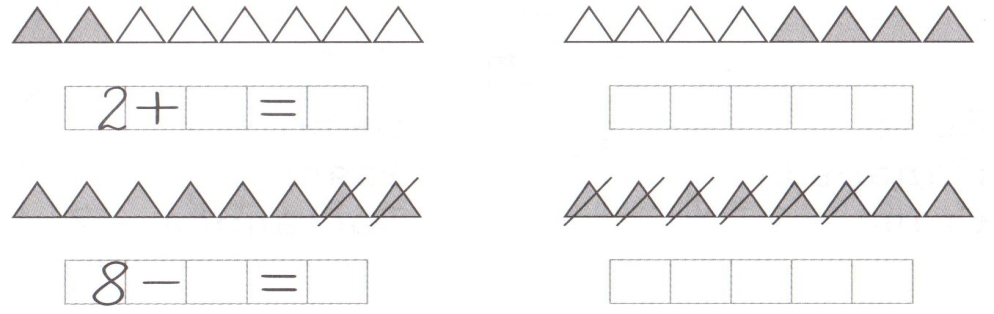 ФізкультхвілінкаОй, зіма, зіма, зіма! (хлапкі)Весялей цябе няма! (нахілы)Рыпіць сняжок, мароз і лёд! (прысяданні)Сумёты снегу! Новы год! (кругі рукамі)Санкі, горкі, гоман, смех!Мароз люты, белы снег! (рукі ўверх)Весяляцца ўсе як я! (хлапкі над галавой)Колькі радасці ў вачах! (скачкі)ІV Першасная праверка новых ведаў і спосабаў дзейнасці.1)С.76, №1У заданні абмяркоўваюцца розныя варыянты саставу ліку 8 на аснове сюжэтнай ілюстрацыі.2)с.76, №3- Назавіце суседзяў ліку 7, 5, 6, 4.3)с.77, №4Рашэнне задачы. (Чытаецца задача, выбіраецца схема да задачы, называецца рашэнне і адказ.)4)с.77, №5Гульня “Магазін”V Прымяненне ведаў.Работа ў рабочым сшытку(Пасля кожнага задання вучні вызначаюць узровень выканання на лінеечках поспеху.Настаўнік перад кожным заданнем называе крытэрый, па якім будзе правярацца работа.)Фізкультхвілінка для вачэй1)с.41 – заданне ад божай кароўкі.Заданне на састаў ліку 8.2)с.41, №1Матэматычная пропісь.3)с.41, №3Вучні разам з настаўнікам чытаюць задачу, называюць умову і пытанне, складаюць схему з геаметрычных фігур. Самастойна запісваюць рашэнне і адказVІ Замацаванне новых ведаў і спосабаў дзейнасці.1)с.41, №2У прыклады трэба ўпісаць прапушчаныя лікі.8 = 7 + …            8 = 4 + …8 = … + 2            8 = … + 58 = 5 + …            8 = 2 + …2) С. 22, № 3Матэматыка, самастойныя і кантрольныя работы, варыянт-1(Г.Л. Мураўёва, М.А.Урбан, С.В.Гадзаава, С.А.Капылова)Трэба дамаляваць у кожным доме столькі акон, каб іх стала 8, а потым дапоўніць адпаведныя прыклады.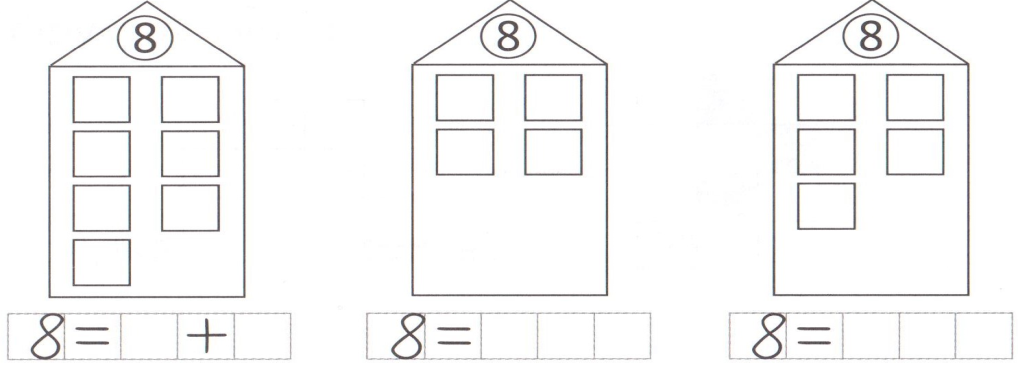 VІІ Падвядзенне вынікаў. З саставам якога ліку мы знаёміліся на ўроку?На якія дзве часткі можна разбіць лік 8? Назавіце.VІІІ Рэфлексія “ Тры М”.Вучням прапануецца назваць тры моманты на ўроку, якія ў іх атрымаліся добра і прапанаваць адно дзеянне, якое палепшыць іх работу на наступным уроку.